Creative Writing for Beginners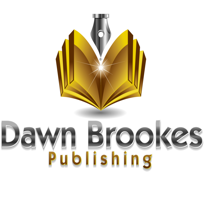 Application FormCreative Writing for BeginnersApplication FormCreative Writing for BeginnersApplication FormCourse InformationCourse runs for 10 weeks from 9th January 2019 13.30-15.30 on WednesdaysOakwood Community Centre, Springwood Drive, Oakwood DE21 2RQMinimum NumbersMinimum of 6 peopleMaximum of 16 peoplePayable in full in advance£100 per person for 10 week courseFull NameAddressPreferred Telephone No.Email AddressDo you have any experience of creative writing? Current writing projects.What would you like to get out of this course?Please sign below to apply to join course and state whether you will make payment via BACs or cash. If you prefer to pay by paypal, please pay via the website at www.dawnbrookespublishing.com/courses. Please sign below to apply to join course and state whether you will make payment via BACs or cash. If you prefer to pay by paypal, please pay via the website at www.dawnbrookespublishing.com/courses. Please sign below to apply to join course and state whether you will make payment via BACs or cash. If you prefer to pay by paypal, please pay via the website at www.dawnbrookespublishing.com/courses. SignatureNameDatePlease return completed form to dawn@dawnbrookespublishing.com Please return completed form to dawn@dawnbrookespublishing.com Please return completed form to dawn@dawnbrookespublishing.com 